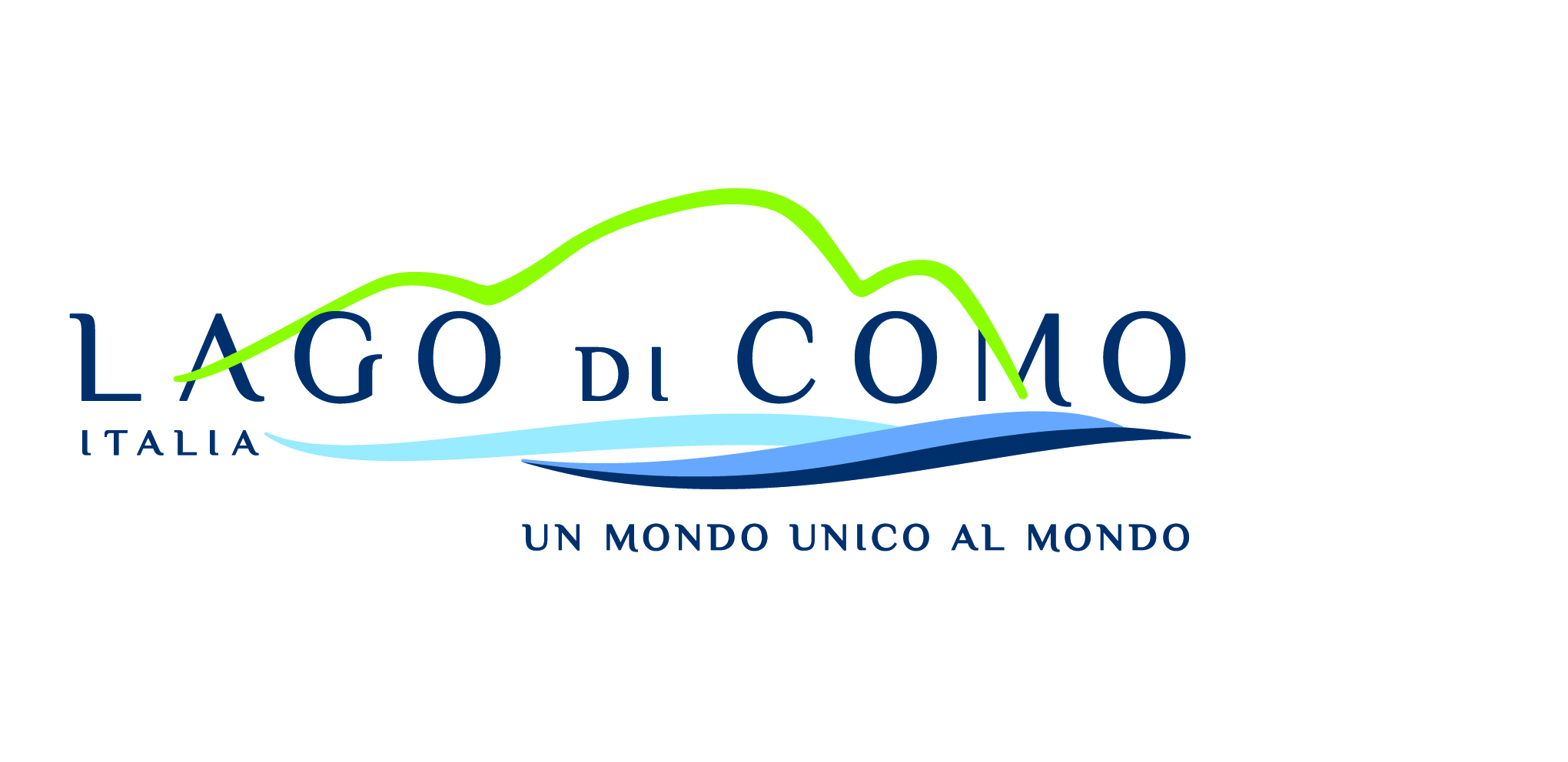 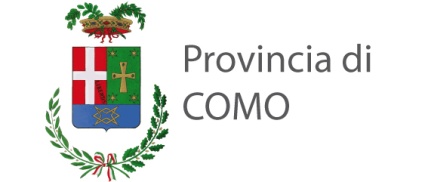 Denuncia Prezzi 2017- STRUTTURA ALBERGHIERA TIPOLOGIA e DENOMINAZIONE STRUTTURA: 	__________________________________________________________________________________________________________Via _______________________________Comune__________________	CAP________________ Telefono____________________ Cellulare ____________________	Fax ____________________  			Sito Web ______________________________Email________________________________	______________   Email certificata_________________________________________Nome del Titolare ___________________________________________________________________PER CIASCUNA CAMERA  (prezzi di solo pernottamento)Supplemento giornaliero per letto aggiunto nelle camere: in € __________ in percentuale sul prezzo della camera _______%PREZZI PER UNITÀ ABITATIVE:Indicare eventuali nuovi servizi ( compresi nelle tariffe comunicate) ovvero segnalazioni diverse da quanto previsto nel presente modulo______________________________________________________________________________________________INFORMATIVA AI SENSI DELL’articolo 13 del Decreto Legislativo 196/2003Si comunica che i dati raccolti attraverso la compilazione del modulo per la dichiarazione sostitutiva di certificazione o di atto di notorietà vengono trattati per scopi strettamente inerenti alla verifica delle condizioni per l’erogazione del servizio/ della prestazione richiesto/a, secondo quanto previsto dalle disposizioni di legge e regolamentari.I dati possono essere comunicati ai soggetti istituzionali nei soli casi previsti dalle disposizioni di legge o di regolamento, o a terzi interessati nel rispetto della normativa disciplinante l’accesso.I dati da Lei forniti verranno trattati sia utilizzando mezzi elettronici o comunque automatizzati, sia mezzi cartacei.I dati da Lei forniti potranno essere utilizzati al fine della verifica della esattezza e veridicità delle dichiarazioni rilasciate, nelle forme e nei limiti previsti dal DPR. 445/2000 (cosiddetto.T.U. sulla documentazione amministrativa, recante norme sulla autocertificazione).Le ricordiamo che, in qualità di interessato, Lei può esercitare in qualsiasi momento i diritti previsti dall’art. 7 del codice privacy.Pubblicità dei prezziI prezzi massimi praticati da tutte le strutture ricettive, comprese quelle non alberghiere (casa per ferie; ostelli per la gioventù; rifugi alpini ed escursionistici; esercizi di affittacamere; case e appartamenti per vacanze, bed&breakfast; bivacchi fissi) devono essere esposti in modo ben visibile al pubblico nei locali di ricevimento e all'interno di ciascuna unità abitativa. La Provincia esercita le funzioni relative alla raccolta e poi, attraverso Regione Lombardia, alla comunicazione delle tariffe di tutte le strutture ricettive all'Enit (Ente Nazionale per il Turismo Italiano). La mancata denuncia dei prezzi comporta l'obbligo dell'applicazione degli ultimi prezzi. Inoltre la Provincia si occupa della raccolta, elaborazione, analisi e diffusione dei dati statistici (arrivi e presenze in tutte le strutture ricettive) e comunicazione all'Istat tramite Regione Lombardia. 	________________		_______________________________________	(data)		(timbro e firma del titolare)Il presente modulo può essere compilato nei campi individuati per l’inserimento dei dati. Le aree di testo standard non devono in alcun modo essere modificate e/o alterate. RIEPILOGO CAMEREN. CamereN. Posti lettoPosti letto aggiuntiviCamere singole senza bagnoCamere doppie senza bagnoCamere singole con bagnoCamere doppie con bagnoSuitesCamere altreTotalePERIODO DI CHIUSURA:PERIODO DI ALTA STAGIONE: PREZZI CAMERE PREZZI CAMERE PREZZI CAMERE PREZZI CAMERE PREZZI CAMERE PREZZI CAMERE PREZZI CAMERE PREZZI CAMERE PREZZI CAMERE PREZZI CAMERE PREZZI CAMERE SingoleSingoleDoppieDoppieDoppie uso singoloDoppie uso singoloSuitesSuitesAltreAltreMinMaxMinMaxMinMaxMinMaxMinMaxSOLO PERNOTTAMENTOBassa stagioneCon bagnoCon bagnoSOLO PERNOTTAMENTOBassa stagioneSenza bagnoSenza bagnoSOLO PERNOTTAMENTOAlta stagione   o unicaCon bagnoCon bagnoSOLO PERNOTTAMENTOAlta stagione   o unicaSenzabagnoSenzabagnoMezza pensionePensione completaPianoN° progressivo CameraTipo camera (singola - doppia - altro)N°. lettiN° letti aggiungibili in cameraVano soggiornoN°. letti aggiungibili in vano soggiornoBagno privato completoPrezziPrezziPrezziPrezziPianoN° progressivo CameraTipo camera (singola - doppia - altro)N°. lettiN° letti aggiungibili in cameraVano soggiornoN°. letti aggiungibili in vano soggiornoBagno privato completoBassa stagioneBassa stagioneAlta stagione o unicaAlta stagione o unicaPianoN° progressivo CameraTipo camera (singola - doppia - altro)N°. lettiN° letti aggiungibili in cameraVano soggiornoN°. letti aggiungibili in vano soggiornoBagno privato completoMinMaxMinMaxPRIMA COLAZIONECOMPRESA  SI                    NO   PREZZOPianoN° progressivo Unità AbitativaN° Camere per il pernottamentoN°. posti lettoN° posti letto aggiungibili Cucina -soggiorno in vano distintoCucina-soggiorno in vano pernottametnoCucina in vano pernottametnoPrezziPrezziPrezziPrezziPianoN° progressivo Unità AbitativaN° Camere per il pernottamentoN°. posti lettoN° posti letto aggiungibili Cucina -soggiorno in vano distintoCucina-soggiorno in vano pernottametnoCucina in vano pernottametnoBassa stagioneBassa stagioneAlta stagione o unicaAlta stagione o unicaPianoN° progressivo Unità AbitativaN° Camere per il pernottamentoN°. posti lettoN° posti letto aggiungibili Cucina -soggiorno in vano distintoCucina-soggiorno in vano pernottametnoCucina in vano pernottametnoMinMaxMinMaxPREZZO PASTIColazionePranzoCena